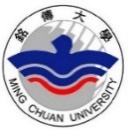 第六屆全國高中生英語簡報比賽報名表報名表請於108/10/30(三)前email掃描檔至mcuaeec@gmail.com，並完成線上報名。主旨請註明：參加第六屆全國高中生英語簡報比賽。若3天內未收到回覆，請致電(03)3507001轉3212洪思婷助教確認。簡報名稱學校名稱系科年級：系科年級：學校地址參賽者姓名指導教師（中英文，英文同護照拼音）參賽者姓名組員（中英文，英文同護照拼音）參賽者姓名組員（中英文，英文同護照拼音）參賽者姓名組員（中英文，英文同護照拼音）參賽者姓名組員（中英文，英文同護照拼音）連  絡  人連  絡  人連  絡  人連  絡  人連  絡  人連絡資料(請務必填寫)指導教師聯絡電話：指導教師聯絡電話：指導教師聯絡電話：指導教師聯絡電話：連絡資料(請務必填寫)E-mail：E-mail：E-mail：E-mail：連絡資料(請務必填寫)學生代表：學生代表：手機：手機：連絡資料(請務必填寫)E-mail：E-mail：E-mail：E-mail：參與下午研習師生姓名(請於姓名後備註飲食葷素)姓名飲食葷素姓名飲食葷素參與下午研習師生姓名(請於姓名後備註飲食葷素)1.4.參與下午研習師生姓名(請於姓名後備註飲食葷素)2.5.參與下午研習師生姓名(請於姓名後備註飲食葷素)3.本人確已詳細閱讀競賽要點，同意遵守相關規定參賽，並同意參與本活動之肖像權供主辦單位各項宣傳活動使用。指導教師簽名：    　                            　　　                        參賽者全體簽名：  　　　  　                                                  本人確已詳細閱讀競賽要點，同意遵守相關規定參賽，並同意參與本活動之肖像權供主辦單位各項宣傳活動使用。指導教師簽名：    　                            　　　                        參賽者全體簽名：  　　　  　                                                  本人確已詳細閱讀競賽要點，同意遵守相關規定參賽，並同意參與本活動之肖像權供主辦單位各項宣傳活動使用。指導教師簽名：    　                            　　　                        參賽者全體簽名：  　　　  　                                                  本人確已詳細閱讀競賽要點，同意遵守相關規定參賽，並同意參與本活動之肖像權供主辦單位各項宣傳活動使用。指導教師簽名：    　                            　　　                        參賽者全體簽名：  　　　  　                                                  本人確已詳細閱讀競賽要點，同意遵守相關規定參賽，並同意參與本活動之肖像權供主辦單位各項宣傳活動使用。指導教師簽名：    　                            　　　                        參賽者全體簽名：  　　　  　                                                  中華民國108年   　月　   日中華民國108年   　月　   日中華民國108年   　月　   日中華民國108年   　月　   日中華民國108年   　月　   日